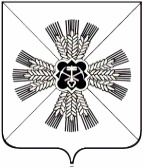 КЕМЕРОВСКАЯ ОБЛАСТЬАДМИНИСТРАЦИЯ ПРОМЫШЛЕННОВСКОГО МУНИЦИПАЛЬНОГО РАЙОНАПОСТАНОВЛЕНИЕот «03» августа 2017 г. № 870-Ппгт. ПромышленнаяО внесении изменений в постановление администрации Промышленновского муниципального района от 05.04.2017 № 334-П      «О рабочей группе по вопросам деятельности нестационарных торговых объектов в Промышленновском районе»           В связи с изменением кадрового состава:          1. Внести изменения в постановление администрации Промышленновского муниципального района от 05.04.2017 № 334-П «О рабочей группе по вопросам деятельности нестационарных торговых объектов в Промышленновском районе» (далее – постановление):          1.1. Приложение № 1 к постановлению изложить в новой редакции согласно приложению № 1 к данному постановлению.           2. Настоящее постановление подлежит обнародованию на официальном сайте администрации Промышленновского муниципального района в сети Интернет.          3. Контроль за исполнением настоящего постановления возложить на заместителя главы Промышленновского муниципального района О.А. Игину.          4. Настоящее постановление вступает в силу с даты подписания.                                 ГлаваПромышленновского муниципального района                        Д.П. ИльинИсп. Н.И. Минюшина Тел. 71917                                                                      Приложение №1                                                                                          к постановлению администрации Промышленновского                                                                                                                                                        муниципального района                                                                                                                                                                     от ___________ № _____       СОСТАВ РАБОЧЕЙ ГРУППЫ ПО ВОПРОСАМ ДЕЯТЕЛЬНОСТИ НЕСТАЦИОНАРНЫХ ТОРГОВЫХ ОБЪЕКТОВ НА ТЕРРИТОРИИ ПРОМЫШЛЕННОВСКОГО РАЙОНА                       Заместитель главыПромышленновского муниципального района                             О.А. Игина
Игина Ольга Альфредовна- заместитель главы Промышленновского муниципального района, председатель рабочей группыЗарубина Анастасия Александровна- заведующий сектором предпринимательства и потребительского рынка администрации Промышленновского муниципального района, заместитель председателя рабочей группыМинюшина Нина Ивановна- главный специалист сектора предпринимательства и потребительского рынка администрации Промышленновского муниципального района, секретарь рабочей группыЧлены рабочей группы:Удовиченко Наталья Викторовна- председатель комитета по управлению муниципальным имуществом администрации Промышленновского муниципального районаКрылова Юлия Анатольевна-начальник отдела по архитектуре и градостроительству администрации Промышленновского муниципального районаМалышев Николай Григорьевич- начальник Управления по жизнеобеспечению и строительству  администрации Промышленновского муниципального районаАнисимов Владимир Александрович- индивидуальный предприниматель (по согласованию)Ермолаев Сергей Евгеньевич- индивидуальный предприниматель, председатель Совета в области развития малого и среднего предпринимательства в Промышленновском районе (по согласованию)Ефремов Андрей Иванович- индивидуальный предприниматель, общественный представитель уполномоченного по защите прав предпринимателей в Кемеровской области (по согласованию)Кислицын Виталий Федорович- заместитель начальника – главный инженер  Промышленновского РЭС ПО ЦЭС филиала ПАО «МРСК Сибири»  «Кузбассэнерго РЭС»   (по согласованию)Канайкин Василий Федорович- начальник ОГИБДД Отдела МВД России по Промышленновскому району (по согласованию)Минаков Александр Сергеевич- генеральный директор ООО «Промышленновские коммунальные системы»(по согласованию)Мотрий Татьяна Петровна- председатель Совета народных депутатов Промышленновского муниципального района (по согласованию)Рогачев Игорь Юрьевич- директор филиала «Энергосеть пгт. Промышленная» ООО «Кузбасская энергосетевая компания» (по согласованию)Глава поселения по территориальной принадлежностиГлава поселения по территориальной принадлежности